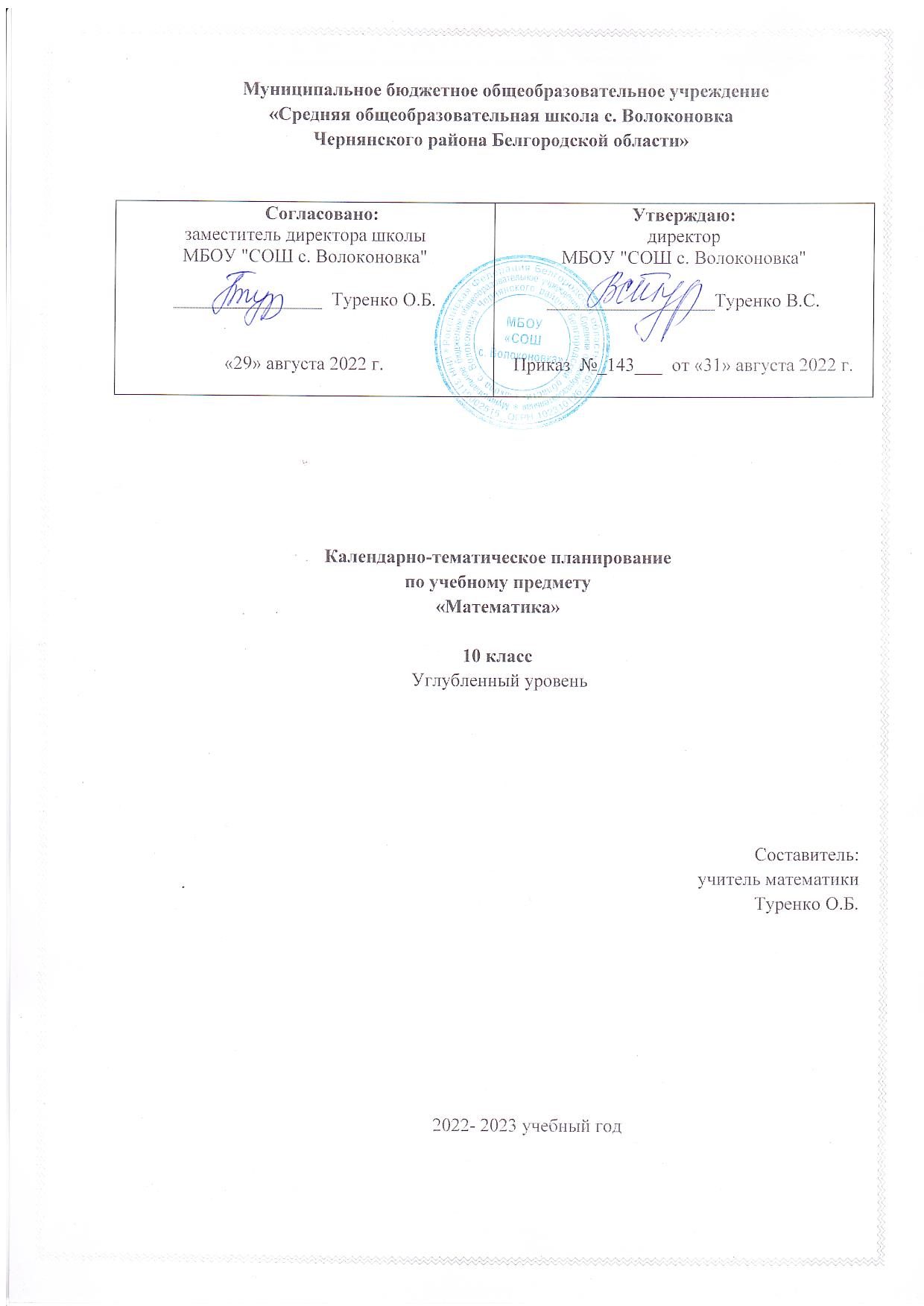 Календарно-тематическое планирование по учебному предмету  «История»5 класс Базовый уровеньСоставитель: Шеховцова Любовь Николаевна                                                                                             учитель истории и обществознания2022-2023 учебный год ПОУРОЧНОЕ ПЛАНИРОВАНИЕ история 5 класс (68 часов) Всего 65 часов.№
п/пТема урокаКоличество часовКоличество часовКоличество часовДата 
изученияВиды, формы контроля№
п/пТема урокавсего контрольные работыпрактические работыДата 
изученияВиды, формы контроля1.Что изучает история.Источники исторических знаний. Специальные 
(вспомогательные) 
исторические дисциплины10005.09.2022Устный опрос;2.Историческая 
хронология(счет лет «до н. э.» и «н. э.»). Историческая карта11007.09.2022Тестирование; Входной 
контроль.;3.Происхождение и 
расселение древнейшего человека. Условия жизни и занятия первобытных 
людей. Овладение огнем10012.09.2022Устный опрос;4.Появление человека разумного. Охота и собирательство.Представления об 
окружающем мире, 
верования первобытных людей10014.09.2022Письменный контроль;5.Древнейшие земледельцы и скотоводы. Род и племя. Изобретение орудий труда.Появление ремесел10019.09.2022Устный опрос;6.От первобытности к цивилизации.Использование металлов.Развитие обмена и 
торговли. От родовой 
общины к соседской 
общине. Появление знати.Возникновение 
древнейших цивилизаций10021.09.2022Письменный контроль;7.Природа Египта. Занятия населения. Развитие 
земледелия, скотоводства, ремесел10028.09.2022Устный опрос;8.Возникновение 
государственной власти.Образование единого государства10003.10.2022Устный опрос;9.Фараон, чиновники, жрецы 10005.10.2022Устный опрос;10.Жители Древнего Египта.Условия жизни, 
положение, повинности древних египтян. Рабы10010.10.2022Устный опрос;11.Египетское войско.Завоевательные походы фараонов Египта; Тутмос III. Могущество Египта при Рамcесе II10012.10.2022Устный опрос;12.Религиозные верования египтян. Боги Древнего Египта. Храмы и жрецы. Пирамиды и гробницы.Фараон-реформатор Эхнатон10017.10.2022Устный опрос;13.Познания древних 
египтян. Изобретения древних египтян.Письменность 
(иероглифы, папирус); открытие Ж. Ф.Шампольона. Искусство Древнего Египта 
(архитектура, рельефы, фрески)10019.10.2022Письменный контроль;14.Природные условия 
Месопотамии 
(Междуречья). Занятия 
населения. Образование 
древнейших городов-
государств. Письменность.Мифы и сказания10031.10.2022Устный опрос;15.Объединение городов-государств под властью Вавилона. Царь 
Хаммурапи и его законы10002.11.2022Устный опрос;16.Начало обработки железа.Создание сильной 
державы. Завоевания 
ассирийцев. Культурные сокровища Ниневии.Падение Ассирии10007.11.2022Устный опрос;17.Создание сильной 
державы. Легендарные памятники города 
Вавилона. Падение 
Вавилона10009.11.2022Самооценка с 
использованием«Оценочного 
листа»;18.Природные условия, их 
влияние на занятия 
жителей. Развитие ремесел и торговли. Города-
государства. Финикийская колонизация.Финикийский алфавит10014.11.2022Устный опрос;19.Палестина и ее население.Возникновение 
Израильского государства. Царь Соломон.Религиозные верования. Ветхозаветные предания10016.11.2022Тестирование;20.Завоевания персов.Государство Ахеменидов.Великие цари: Кир II Великий, Дарий I.Расширение территории державы10021.11.2022Устный опрос;21.Государственное 
устройство. Центр и 
сатрапии. Управление 
империей. Религия персов10023.11.2022Письменный контроль;22.Природные условия 
Древней Индии. Занятия населения. Древнейшие города-государства.Переселение ариев в 
Индию. Держава Маурьев. Государство Гуптов.Общественное устройство, варны10030.11.2022Устный опрос;23.Религиозные верования древних индийцев.Легенды и сказания.Возникновение буддизма.Культурное наследие Древней Индии10017.11.2022Письменный контроль;24.Природные условия Древнего Китая.Хозяйственная 
деятельность и условия жизни населения.Древнейшие царства.Создание объединенной 
империи. Цинь Шихуанди.Возведение Великой Китайской стены10001.12.2022Устный опрос;25.Правление династии Хань.Жизнь в империи: 
правители и подданные, положение различных 
групп населения. Развитие ремесел и торговли.Великий шелковый путь10005.12.2022Устный опрос;26.Религиозно-философские учения. Конфуций.Научные знания и 
изобретения древних китайцев. Храмы10007.12.2022Тестирование;27.Природные условия Древней Греции.Основные области 
расселения древних 
греков. Занятия населения10012.12.2022Устный опрос;28.Древнейшие государства на Крите. Расцвет и гибель Минойской цивилизации.Государства ахейской 
Греции (Микены, Тиринф)10014.12.2022Устный опрос;29.Троянская война.Вторжение дорийских племен10019.12.2022Устный опрос;Рубежный контроль30.Поэмы Гомера «Илиада» и«Одиссея»10021.12.2022Диктант;31.Подъем хозяйственной 
жизни после «темных 
веков». Развитие ремесла и торговли10009.01.2022Устный опрос;32.Образование городов-
государств. Политическое устройство полисов.Аристократия и демос10011.01.2022Устный опрос;33.Греческая колонизация 
побережья Средиземного и Чёрного морей.Метрополии и колонии11016.01.2022Тестирование; Рубежный 
контроль;34.Афины: утверждение демократии. Законы 
Солона. Реформы 
Клисфена, их значение10018.01.2023Устный опрос;35.Спарта: основные группы населения, политическое устройство. Организация военного дела.Спартанское воспитание10023.01.2023Устный опрос;36.Причины войн. Походы персов на Грецию. Битва при Марафоне10025.01.2023Устный опрос;37.Усиление афинского 
могущества; Фемистокл. Битва при Фермопилах. Захват персами Аттики.Победы греков в 
Саламинском сражении, при Платеях и Микале. Итоги греко- персидских войн10030.01.2023Устный опрос;38.Расцвет Афинского 
государства. Развитие демократии. Афины при Перикле10001.02.2023Устный опрос;39.Развитие торговли, ремесла, сельского хозяйства. Рабство10006.02.2023Устный опрос;40.Пелопоннесская война. Упадок Эллады10008.02.2022Устный опрос;41.Верования древних греков. Сказания о богах и героях. Пантеон богов. Храмы и жрецы10013.02.2023Устный опрос;42.Школа и образование.Развитие наук. Греческая философия10015.02.2023Устный опрос;43.Литература. Архитектура и скульптура. Театр.Спортивные состязания; общегреческие игры в Олимпии10020.02.2023Устный опрос;44. Возвышение Македонии. Политика Филиппа II.Главенство Македонии над греческими полисами10022.02.2023Устный опрос;45.Александр Македонский и его завоевания на Востоке10027.02.2023Устный опрос;46.Распад державы 
Александра Македонского.Эллинистические 
государства Востока.Культура 
эллинистического мира10001.03.2023Устный опрос;47.Природа и население 
Апеннинского 
полуострова в древности.Этрусские города-
государства. Легенды об основании Рима10006.03.2023Устный опрос;48.Управление в древнейшем Риме. Сенат10013.03.2023Устный опрос;49.Республика римских граждан. Патриции и плебеи. Управление и законы10015.03.2023Устный опрос;50.Верования древних 
римлян. Боги. Жрецы10020.03.2023Устный опрос;51.Римское войско.Завоевание Римом Италии10022.03.2023Устный опрос;52.Причины войн. Ганнибал; битва при Каннах10003.04.2023Устный опрос;53.Поражение Карфагена.Установление господства Рима в Средиземноморье.Римские провинции10005.04.2023Устный опрос;54.Подъем сельского 
хозяйства. Латифундии.Рабство. Восстание Спартака10010.04.2023Устный опрос;55.Борьба за аграрную 
реформу. Реформы 
Гракхов: проекты реформ, мероприятия, итоги10012.04.2023Устный опрос;56.Гражданская война и 
установление диктатуры Суллы10017.04.2023Устный опрос;57.Первый триумвират.Участие армии в 
гражданских войнах. Гай Юлий Цезарь: путь к 
власти, диктатура10019.04.2023  Устный опрос;58.Борьба за власть между наследниками Цезаря.Победа Октавиана10024.04.2023Устный опрос;59.Установление 
императорской власти.Октавиан Август10026.04.2023Устный опрос;60.Императоры Рима: 
завоеватели и правители10003.05.2023Устный опрос;61.Римская империя: 
территория, управление.Римское гражданство.Повседневная жизнь в столице и провинциях10010.05.2023Устный опрос;62.Возникновение и распространение христианства.Преследование христиан римскими властями10015.05.2023Устный опрос;63.Император Константин I, перенос столицы в 
Константинополь.Разделение Римской 
империи на Западную и Восточную части10017.05.2023Устный опрос;64.Начало Великого 
переселения народов. Рим и варвары. Падение 
Западной Римской 
империи10022.05.2023Устный опрос;65.Римская литература, золотой век поэзии.Ораторское искусство.Цицерон10024.05.2023Устный опрос;66.Развитие наук. Римские историки10024.05.2023Устный опрос;67.Архитектура и скульптура. Пантеон10024.05.2023Устный опрос;68.Историческое и 
культурное наследие цивилизаций Древнего мира11024.05.2023  Тестирование; Итоговый 
контроль.;ОБЩЕЕ КОЛИЧЕСТВО ЧАСОВ ПО ПРОГРАММЕОБЩЕЕ КОЛИЧЕСТВО ЧАСОВ ПО ПРОГРАММЕ6830